DEMANDE  D'ACQUISITION  DE  LA  LICENCE  EN INDIVIDUEL  SGB / SWISS BOWLING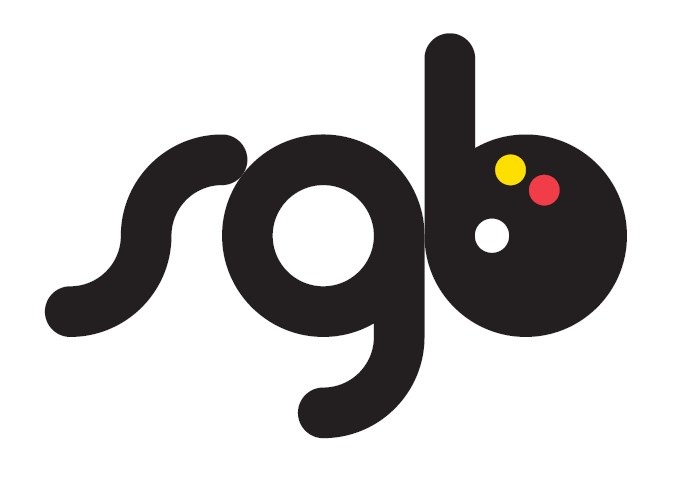 VALIDITE :  JUILLET 2023 - JUIN  2024Veuillez cocher la case correspondant au type de licence commandée :Nouveaux licenciés, nouvelles licenciéesPour toute personne demandant une licence pour la 1ère fois ou n’ayant plus pris de licence durant les 5 dernières années, le montant de la licence est le suivant :CHF 85.-    pour les  Actifs 	    CHF 47.50.- 	pour les AVS CHF 30.-    pour les Juniors A      CHF 15.- 	pour les Juniors B	Gratuit pour les Juniors CCe bulletin, dûment complété, daté et signé, doit être retourné à :Celina Almudever c/o FID’AM, rte de Bardonnex 4, 1228 Plan-les-OuatesOu par email : mutations@sgbbowling.orgDéclaration :Par la présente, je m’engage à verser la cotisation due dans les plus brefs délais sur le compte suivant :Compte :	BANQUE RAIFFEISEN DU SALEVE, 1255 VEYRIER		IBAN CH41 8080 8002 5929 7252 0
                          En faveur de :	SECTION GENEVOISE DE BOWLING
                          c/o FID’AM, rte de Bardonnex 4 / 1228 Plan-les-OuatesLieu, date :	Signature :BOWLING CLUB:Mme / Mlle / M.:Nom et prénom:Adresse:No. postal et ville:Tél. privé:Tél. prof.:Tél. mobile:E-Mail:Date de naissance (J / M / A):Nationalité:Actif             (né-e entre le 1.7.1958 et  le 30.6.2002)Actif             (né-e entre le 1.7.1958 et  le 30.6.2002)CHF170.-AVS(né-e avant le 1.7.1958)CHF95.-Junior A(né-e entre le 1.7.2002 et le 30.6.2007)CHF60.-Junior B(né-e entre le 1.7.2007 et le 30.6.2011)CHF30.-Junior C(né-e entre le 1.7.2011 et le 30.6.2016)CHF0.-